                                                                                                                                            Приложение №		 1к Схеме размещения нестационарных объектов торговли на территории Арсеньевского городского округа                                                                                                                                               Приложение №		 2к Схеме размещения нестационарных объектов торговли 
на территории Арсеньевского городского округа                                                                                                                                               Приложение №		 3к Схеме размещения нестационарных объектов торговли 
на территории Арсеньевского городского округаПриложение №		 5к Схеме размещения нестационарных объектов торговли 
на территории Арсеньевского городского округа                                                                                                                                     Приложение №		 6к Схеме размещения нестационарных объектов торговли 
на территории Арсеньевского городского округаПриложение №		 7к Схеме размещения нестационарных объектов торговли 
на территории Арсеньевского городского округаПриложение №		 8к Схеме размещения нестационарных объектов торговли 
на территории Арсеньевского городского округаПриложение №		 9к Схеме размещения нестационарных объектов торговли 
на территории Арсеньевского городского округа                                                                                                                                                              Приложение №		 10к Схеме размещения нестационарных объектов торговли 
на территории Арсеньевского городского округаПриложение №		 11к Схеме размещения нестационарных объектов торговли 
на территории Арсеньевского городского округаПриложение №		 12к Схеме размещения нестационарных объектов торговли 
на территории Арсеньевского городского округаПриложение №		 13к Схеме размещения нестационарных объектов торговли 
на территории Арсеньевского городского округаПриложение №		 14к Схеме размещения нестационарных объектов торговли 
           на территории Арсеньевского городского округаПриложение №		 15к Схеме размещения нестационарных объектов торговли 
на территории Арсеньевского городского округаПриложение №		 16к Схеме размещения нестационарных объектов торговли 
на территории Арсеньевского городского округаПриложение №		 17к Схеме размещения нестационарных объектов торговли 
на территории Арсеньевского городского округа                                                                                                                                                          Приложение №		 19к Схеме размещения нестационарных объектов торговли 
на территории Арсеньевского городского округа                                                                                                                                                                Приложение №		 20к Схеме размещения нестационарных объектов торговли 
на территории Арсеньевского городского округаПриложение №		 21к Схеме размещения нестационарных объектов торговли 
на территории Арсеньевского городского округаПриложение №		 22к Схеме размещения нестационарных объектов торговли 
на территории Арсеньевского городского округаПриложение №		 23к Схеме размещения нестационарных объектов торговли 
на территории Арсеньевского городского округаПриложение №		 24к Схеме размещения нестационарных объектов торговли 
на территории Арсеньевского городского округаПриложение №		 25к Схеме размещения нестационарных объектов торговли 
на территории Арсеньевского городского округаПриложение №		 27к Схеме размещения нестационарных объектов торговли 
на территории Арсеньевского городского округаПриложение №		 28к Схеме размещения нестационарных объектов торговли 
на территории Арсеньевского городского округаПриложение №		 29к Схеме размещения нестационарных объектов торговли 
на территории Арсеньевского городского округаПриложение №		 30к Схеме размещения нестационарных объектов торговли 
на территории Арсеньевского городского округаПриложение №		 31к Схеме размещения нестационарных объектов торговли 
на территории Арсеньевского городского округаПриложение №		 32к Схеме размещения нестационарных объектов торговли 
на территории Арсеньевского городского округаПриложение №		 33к Схеме размещения нестационарных объектов торговли 
на территории Арсеньевского городского округаПриложение №		 34к Схеме размещения нестационарных объектов торговли 
на территории Арсеньевского городского округаПриложение №		 35к Схеме размещения нестационарных объектов торговли 
на территории Арсеньевского городского округаПриложение №		 36к Схеме размещения нестационарных объектов торговли 
на территории Арсеньевского городского округаПриложение №		 37к Схеме размещения нестационарных объектов торговли 
на территории Арсеньевского городского округаПриложение №		 38к Схеме размещения нестационарных объектов торговли 
на территории Арсеньевского городского округаПриложение №		 39к Схеме размещения нестационарных объектов торговли 
на территории Арсеньевского городского округаПриложение №		 40к Схеме размещения нестационарных объектов торговли 
на территории Арсеньевского городского округаПриложение №		 41к Схеме размещения нестационарных объектов торговли 
на территории Арсеньевского городского округаПриложение №		 42к Схеме размещения нестационарных объектов торговли 
на территории Арсеньевского городского округаПриложение №		 43к Схеме размещения нестационарных объектов торговли 
на территории Арсеньевского городского округа                                                                                                                                                                                 Приложение №		 44к Схеме размещения нестационарных объектов торговли 
на территории Арсеньевского городского округаПриложение №		 45к Схеме размещения нестационарных объектов торговли 
на территории Арсеньевского городского округаПриложение №		 48к Схеме размещения нестационарных объектов торговли 
на территории Арсеньевского городского округаПриложение №		 49к Схеме размещения нестационарных объектов торговли 
на территории Арсеньевского городского округаПриложение №		 50к Схеме размещения нестационарных объектов торговли 
на территории Арсеньевского городского округаПриложение №		 51к Схеме размещения нестационарных объектов торговли 
на территории Арсеньевского городского округаПриложение №		 52к Схеме размещения нестационарных объектов торговли 
на территории Арсеньевского городского округа Приложение №		 53к Схеме размещения нестационарных объектов торговли 
на территории Арсеньевского городского округаПриложение №		 54к Схеме размещения нестационарных объектов торговли 
на территории Арсеньевского городского округа                                                                                                                                                                                  Приложение №		 55-56к Схеме размещения нестационарных объектов торговли 
на территории Арсеньевского городского округаПриложение №		 57к Схеме размещения нестационарных объектов торговли 
на территории Арсеньевского городского округаПриложение №		 58к Схеме размещения нестационарных объектов торговли 
на территории Арсеньевского городского округа                                                                                                                                                      Приложение №		 59к Схеме размещения нестационарных объектов торговли 
на территории Арсеньевского городского округаПриложение №		 60к Схеме размещения нестационарных объектов торговли 
на территории Арсеньевского городского округа Приложение №		 61к Схеме размещения нестационарных объектов торговли 
на территории Арсеньевского городского округа                                                                                                                                                          Приложение №		 63 к Схеме размещения нестационарных объектов торговли 
на территории Арсеньевского городского округа  Приложение №		 65к Схеме размещения нестационарных объектов торговли 
на территории Арсеньевского городского округа  Приложение №		 66к Схеме размещения нестационарных объектов торговли 
на территории Арсеньевского городского округа                                                                                                                                                                         Приложение №		 67к Схеме размещения нестационарных объектов торговли 
на территории Арсеньевского городского округа                                                                                                                                                                Приложение №		 68к Схеме размещения нестационарных объектов торговли 
на территории Арсеньевского городского округаПриложение №		 70к Схеме размещения нестационарных объектов торговли 
на территории Арсеньевского городского округаПриложение №		 72 к Схеме размещения нестационарных объектов торговли 
на территории Арсеньевского городского округаПриложение №		 73к Схеме размещения нестационарных объектов торговли 
на территории Арсеньевского городского округаПриложение №		 74к Схеме размещения нестационарных объектов торговли 
на территории Арсеньевского городского округа                                                                                                                                      Приложение №		 75к Схеме размещения нестационарных объектов торговли 
на территории Арсеньевского городского округа                                                                                                                                                         Приложение №		 76к Схеме размещения нестационарных объектов торговли 
на территории Арсеньевского городского округа                                                                                                                                                      Приложение №		 77к Схеме размещения нестационарных объектов торговли 
на территории Арсеньевского городского округа   Приложение №		 78к Схеме размещения нестационарных объектов торговли 
на территории Арсеньевского городского округаПриложение №		 80к Схеме размещения нестационарных объектов торговли 
на территории Арсеньевского городского округа                                                                                                                                           Приложение №		 81к Схеме размещения нестационарных объектов торговли 
на территории Арсеньевского городского округа                                                                                                                                                   Приложение №		 83к Схеме размещения нестационарных объектов торговли 
на территории Арсеньевского городского округа                                                                                                                                 Приложение №		 84к Схеме размещения нестационарных объектов торговли 
на территории Арсеньевского городского округа                                                                                                                                                            Приложение №		 87к Схеме размещения нестационарных объектов торговли 
на территории Арсеньевского городского округа                                                                                                                                        Приложение №		 92к Схеме размещения нестационарных объектов торговли 
на территории Арсеньевского городского округа                                                                                                                                                 Приложение №		 94к Схеме размещения нестационарных объектов торговли 
на территории Арсеньевского городского округа  Приложение №		 95к Схеме размещения нестационарных объектов торговли 
на территории Арсеньевского городского округа                                                                                                                                               Приложение №		 96к Схеме размещения нестационарных объектов торговли 
на территории Арсеньевского городского округа              Приложение №		 99к Схеме размещения нестационарных объектов торговли 
на территории Арсеньевского городского округа                                                                                                                                                      Приложение №		 102к Схеме размещения нестационарных объектов торговли 
на территории Арсеньевского городского округа                                                                                                                                                         Приложение №		 103к Схеме размещения нестационарных объектов торговли 
на территории Арсеньевского городского округа                                                                                                                                       Приложение №		 104к Схеме размещения нестационарных объектов торговли 
на территории Арсеньевского городского округа                                                                                                                                                       Приложение №		 105к Схеме размещения нестационарных объектов торговли 
на территории Арсеньевского городского округаПриложение №		 106к Схеме размещения нестационарных объектов торговли 
на территории Арсеньевского городского округаПриложение №		 107к Схеме размещения нестационарных объектов торговли 
на территории Арсеньевского городского округа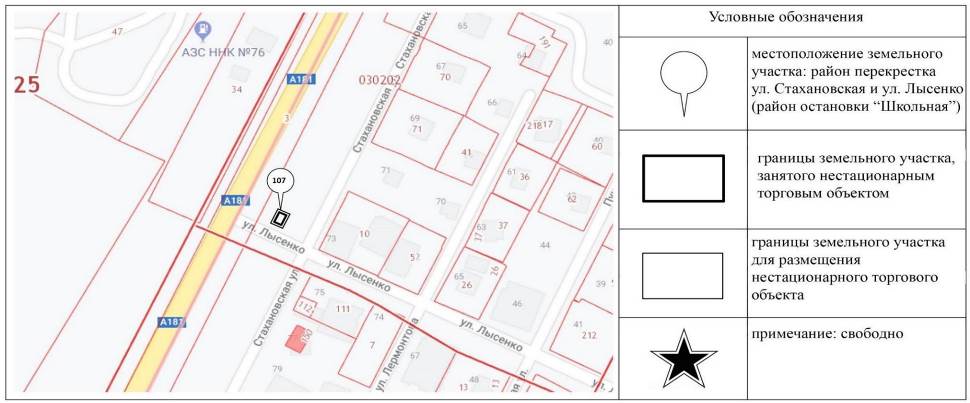 Приложение №		 108к Схеме размещения нестационарных объектов торговли 
на территории Арсеньевского городского округа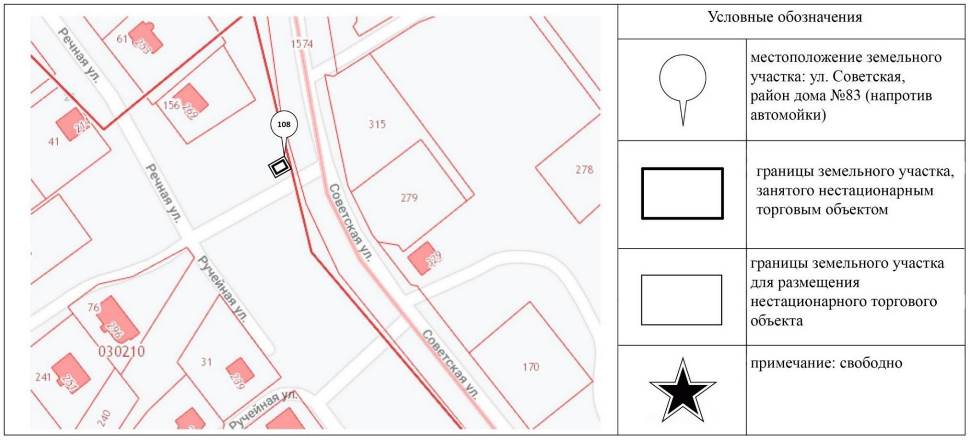 Приложение №		 109к Схеме размещения нестационарных объектов торговли 
на территории Арсеньевского городского округаПриложение №		 110к Схеме размещения нестационарных объектов торговли 
на территории Арсеньевского городского округаПриложение №		 111к Схеме размещения нестационарных объектов торговли 
на территории Арсеньевского городского округаПриложение №		 112к Схеме размещения нестационарных объектов торговли 
на территории Арсеньевского городского округаПриложение №		 113к Схеме размещения нестационарных объектов торговли 
на территории Арсеньевского городского округа                                                                                                                                                                Приложение № 115                                                                                                                             к Схеме размещения нестационарных объектов торговли 
                                                                                                                                      на территории Арсеньевского городского округа                                                                                                                                                                       Приложение № 116                                                                                                                             к Схеме размещения нестационарных объектов торговли 
                                                                                                                                      на территории Арсеньевского городского округа                                                                                                                                      Приложение № 117                                                                                                                                к Схеме размещения нестационарных объектов торговли                                                                                                                                           на территории Арсеньевского городского округа                                                                                                                                                                          Приложение № 121к Схеме размещения нестационарных объектов торговли 
на территории Арсеньевского городского округа                                                                                                                                                 Приложение №		 122к Схеме размещения нестационарных объектов торговли 
на территории Арсеньевского городского округаУсловные обозначенияУсловные обозначенияместоположение земельного участка:  район торгового центра «Диалог» по 
ул. Жуковского, 58границы земельного участка, занятого нестационарным торговым объектом Координаты точек в местной системе координат МСК-25 границы земельного участка для размещения нестационарного торгового объектапримечание: занято (павильон «Весна»)Условные обозначенияУсловные обозначенияместоположение земельного участка:  в районе остановки «Заводская» по 
ул. Жуковского (четная сторона)границы земельного участка, занятого нестационарным торговым объектом Координаты точек в местной системе координат МСК-25 границы земельного участка для размещения нестационарного торгового объектапримечание: свободно (киоск)Условные обозначенияУсловные обозначенияместоположение земельного участка: в районе остановки «Центральный» по ул. Жуковского (нечетная сторона) границы земельного участка, занятого нестационарным торговым объектом Координаты точек в местной системе координат МСК-25 границы земельного участка для размещения нестационарного торгового объектапримечание: занято (киоск)Условные обозначенияУсловные обозначенияместоположение земельного участка: район жилого дома по ул. Октябрьская, 18границы земельного участка, занятого нестационарным торговым объектом Координаты точек в местной системе координат МСК-25 границы земельного участка для размещения нестационарного торгового объектапримечание: занято (киоск)Условные обозначенияУсловные обозначенияместоположение земельного участка: район жилого дома по ул. Октябрьская, № 18/1границы земельного участка, занятого нестационарным торговым объектом Координаты точек в местной системе координат МСК-25 границы земельного участка для размещения нестационарного торгового объектапримечание: занято (киоск)Условные обозначенияУсловные обозначенияместоположение земельного участка: в районе остановки «Детская поликлиника» по 
ул. Октябрьская (нечетная сторона)границы земельного участка, занятого нестационарным торговым объектом Координаты точек в местной системе координат МСК-25 границы земельного участка для размещения нестационарного торгового объектапримечание: занято (павильон «Мир новостей»)Условные обозначенияУсловные обозначенияместоположение земельного участка: в районе остановки «Детская поликлиника» по ул. Октябрьская (четная сторона)границы земельного участка, занятого нестационарным торговым объектом Координаты точек в местной системе координат МСК-25 границы земельного участка для размещения нестационарного торгового объектапримечание: занято (киоск)Условные обозначенияУсловные обозначенияместоположение земельного участка:  в районе остановки «ДК Аскольд» по ул. Октябрьская границы земельного участка, занятого нестационарным торговым объектом Координаты точек в местной системе координат МСК-25 границы земельного участка для размещения нестационарного торгового объектапримечание: занято(павильон «Продукты»)Условные обозначенияУсловные обозначенияместоположение земельного участка: в районе нежилого дома № 34 по ул. Октябрьская границы земельного участка, занятого нестационарным торговым объектом Координаты точек в местной системе координат МСК-25 границы земельного участка для размещения нестационарного торгового объектапримечание: занято(павильон «Цветы»)Условные обозначенияУсловные обозначенияместоположение земельного участка: в районе остановки «ГПТУ» по ул. Октябрьская (четная сторона)границы земельного участка, занятого нестационарным торговым объектом Координаты точек в местной системе координат МСК-25 границы земельного участка для размещения нестационарного торгового объектапримечание: свободно (киоск)Условные обозначенияУсловные обозначенияместоположение земельного участка:  в районе остановки «ГПТУ» по ул. Октябрьская (нечетная сторона)границы земельного участка, занятого нестационарным торговым объектом Координаты точек в местной системе координат МСК-25 границы земельного участка для размещения нестационарного торгового объектапримечание: занято (киоск)Условные обозначенияУсловные обозначенияместоположение земельного участка: в районе жилого дома № 82 по ул. Октябрьскаяграницы земельного участка, занятого нестационарным торговым объектом Координаты точек в местной системе координат МСК-25 границы земельного участка для размещения нестационарного торгового объектапримечание: занято (павильон «Алькор плюс»)Условные обозначенияУсловные обозначенияместоположение земельного участка: в районе жилого дома № 82 по ул. Октябрьская границы земельного участка, занятого нестационарным торговым объектом Координаты точек в местной системе координат МСК-25 границы земельного участка для размещения нестационарного торгового объектапримечание: занято(павильон)Условные обозначенияУсловные обозначенияместоположение земельного участка: в районе магазина «Торжок» по ул. Октябрьская, 45границы земельного участка, занятого нестационарным торговым объектом Координаты точек в местной системе координат МСК-25 границы земельного участка для размещения нестационарного торгового объектапримечание: занято (киоск)Условные обозначенияУсловные обозначенияместоположение земельного участка: в районе остановки «Русь» по ул. Октябрьская (нечетная сторона)границы земельного участка, занятого нестационарным торговым объектом Координаты точек в местной системе координат МСК-25 границы земельного участка для размещения нестационарного торгового объектапримечание: свободно (киоск)Условные обозначенияУсловные обозначенияместоположение земельного участка: в районе нежилого дома № 20а «Торговый центр» по ул. Октябрьскаяграницы земельного участка, занятого нестационарным торговым объектом Координаты точек в местной системе координат МСК-25 границы земельного участка для размещения нестационарного торгового объектапримечание: занято (киоск)Условные обозначенияУсловные обозначенияместоположение земельного участка: в районе магазина «Торжок» по 
ул. Октябрьская, 45границы земельного участка, занятого нестационарным торговым объектом Координаты точек в местной системе координат МСК-25 границы земельного участка для размещения нестационарного торгового объектапримечание: занято(торговая площадка)Условные обозначенияУсловные обозначенияместоположение земельного участка: в районе жилого дома № 37 по ул. Ленинскаяграницы земельного участка, занятого нестационарным торговым объектом Координаты точек в местной системе координат МСК-25 границы земельного участка для размещения нестационарного торгового объектапримечание: занятоУсловные обозначенияУсловные обозначенияместоположение земельного участка: в районе жилого дома № 25 по ул. Ленинская границы земельного участка, занятого нестационарным торговым объектом Координаты точек в местной системе координат МСК-25 границы земельного участка для размещения нестационарного торгового объектапримечание: занято      (павильон «Продукты»)Условные обозначенияУсловные обозначенияместоположение земельного участка: в районе школы №1 по ул. Ленинскаяграницы земельного участка, занятого нестационарным торговым объектом Координаты точек в местной системе координат МСК-25 границы земельного участка для размещения нестационарного торгового объектапримечание: занято(киоск) Условные обозначенияУсловные обозначенияместоположение земельного участка: в районе остановки «Мир» по ул. Калининская (нечетная сторона)границы земельного участка, занятого нестационарным торговым объектом Координаты точек в местной системе координат МСК-25 границы земельного участка для размещения нестационарного торгового объектапримечание: занято(павильон «Мир новостей»Условные обозначенияУсловные обозначенияместоположение земельного участка: в районе остановки «Мир» по ул. Калининская (четная сторона)границы земельного участка, занятого нестационарным торговым объектом Координаты точек в местной системе координат МСК-25 границы земельного участка для размещения нестационарного торгового объектапримечание: занято(киоск) Условные обозначенияУсловные обозначенияместоположение земельного участка: в районе остановки «Рассвет» по 
ул. Калининская (четная сторона)границы земельного участка, занятого нестационарным торговым объектом Координаты точек в местной системе координат МСК-25 границы земельного участка для размещения нестационарного торгового объектапримечание: занято (киоск)Условные обозначенияУсловные обозначенияместоположение земельного участка: в районе магазина «Каравай» по 
ул. Калининскаяграницы земельного участка, занятого нестационарным торговым объектом Координаты точек в местной системе координат МСК-25 границы земельного участка для размещения нестационарного торгового объектапримечание: занято(торговая площадка)Условные обозначенияУсловные обозначенияместоположение земельного участка: в районе жилого дома№ 4 А по ул. Калининская границы земельного участка, занятого нестационарным торговым объектом Координаты точек в местной системе координат МСК-25 границы земельного участка для размещения нестационарного торгового объектапримечание: занято(киоск «Русский хлеб»)Условные обозначенияУсловные обозначенияместоположение земельного участка  установлено  в районе дома № 31 по ул. 25 лет Арсеньевуграницы земельного участка, занятого нестационарным торговым объектом Координаты точек в местной системе координат МСК-25 границы земельного участка для размещения нестационарного торгового объектапримечание: занятоУсловные обозначенияУсловные обозначенияместоположение земельного участка: в районе жилого дома № 5 по ул. Ломоносоваграницы земельного участка, занятого нестационарным торговым объектом Координаты точек в местной системе координат МСК-25 границы земельного участка для размещения нестационарного торгового объектапримечание: занято (киоск)Условные обозначенияУсловные обозначенияместоположение земельного участка: в районе остановки «Обувной» по ул. Ломоносоваграницы земельного участка, занятого нестационарным торговым объектом Координаты точек в местной системе координат МСК-25 границы земельного участка для размещения нестационарного торгового объектапримечание: занято (киоск)Условные обозначенияУсловные обозначенияместоположение земельного участка: в районе остановки «Садовая» по 
ул. Ломоносова (четная сторона)границы земельного участка, занятого нестационарным торговым объектом Координаты точек в местной системе координат МСК-25 границы земельного участка для размещения нестационарного торгового объектапримечание: занято  (киоск)Условные обозначенияУсловные обозначенияместоположение земельного участка: в районе остановки «Садовая» по ул. Ломоносова (четная сторона)границы земельного участка, занятого нестационарным торговым объектом Координаты точек в местной системе координат МСК-25 границы земельного участка для размещения нестационарного торгового объектапримечание: свободно(павильон)Условные обозначенияУсловные обозначенияместоположение земельного участка: в районе жилого дома № 44 по ул. Ломоносова границы земельного участка, занятого нестационарным торговым объектом Координаты точек в местной системе координат МСК-25 границы земельного участка для размещения нестационарного торгового объектапримечание: занято(павильон)Условные обозначенияУсловные обозначенияместоположение земельного участка: в районе магазина «В-Лазер» по ул. Ломоносова границы земельного участка, занятого нестационарным торговым объектом Координаты точек в местной системе координат МСК-25 границы земельного участка для размещения нестационарного торгового объектапримечание: занято(торговая площадка)Условные обозначенияУсловные обозначенияместоположение земельного участка: в районе остановки «Городская больница» по 
ул. Островского (четная сторона)границы земельного участка, занятого нестационарным торговым объектом Координаты точек в местной системе координат МСК-25 границы земельного участка для размещения нестационарного торгового объектапримечание: занято (киоск)Условные обозначенияУсловные обозначенияместоположение земельного участка: в районе остановки «Городская больница» по 
ул. Островского (нечетная сторона)границы земельного участка, занятого нестационарным торговым объектом Координаты точек в местной системе координат МСК-25 границы земельного участка для размещения нестационарного торгового объектапримечание: занято (киоск)Условные обозначенияУсловные обозначенияместоположение земельного участка: в районе остановки «Супермаркет» по 
ул. Островского (четная сторона)границы земельного участка, занятого нестационарным торговым объектом Координаты точек в местной системе координат МСК-25 границы земельного участка для размещения нестационарного торгового объектапримечание: занято (киоск)Условные обозначенияУсловные обозначенияместоположение земельного участка: в районе остановки «Супермаркет» по 
ул. Островского (нечетная сторона)границы земельного участка, занятого нестационарным торговым объектом Координаты точек в местной системе координат МСК-25 границы земельного участка для размещения нестационарного торгового объектапримечание: занято (киоск)Условные обозначенияУсловные обозначенияместоположение земельного участка: в районе жилого дома № 8 по ул. Островскогограницы земельного участка, занятого нестационарным торговым объектом Координаты точек в местной системе координат МСК-25 границы земельного участка для размещения нестационарного торгового объектапримечание: занято (киоск)Условные обозначенияУсловные обозначенияместоположение земельного участка: в районе жилого дома № 11 по ул. Островскогограницы земельного участка, занятого нестационарным торговым объектом Координаты точек в местной системе координат МСК-25 границы земельного участка для размещения нестационарного торгового объектапримечание: занято(киоск «Лотерейные билеты»)Условные обозначенияУсловные обозначенияместоположение земельного участка: в районе жилого дома № 11 по ул. Островскогограницы земельного участка, занятого нестационарным торговым объектом Координаты точек в местной системе координат МСК-25 границы земельного участка для размещения нестационарного торгового объектапримечание: занято(киоск)Условные обозначенияУсловные обозначенияместоположение земельного участка:  в районе нежилого здания № 2/1 по ул. Островскогограницы земельного участка, занятого нестационарным торговым объектом Координаты точек в местной системе координат МСК-25 границы земельного участка для размещения нестационарного торгового объектапримечание: занято(торговая площадка – 5 павильонов по 17 кв.м и 1 павильон – 7 кв.м)Условные обозначенияУсловные обозначенияместоположение земельного участка: в районе нежилого дома № 2/1 по ул. Островскогограницы земельного участка, занятого нестационарным торговым объектом Координаты точек в местной системе координат МСК-25 границы земельного участка для размещения нестационарного торгового объектапримечание: занято(торговая площадка – 7 павильонов по 12 кв. м и6 павильонов по 24 кв.м)Условные обозначенияУсловные обозначенияместоположение земельного участка: в районе жилого дома № 4 по ул. Островскогограницы земельного участка, занятого нестационарным торговым объектом Координаты точек в местной системе координат МСК-25 границы земельного участка для размещения нестационарного торгового объектапримечание: занято(торговая площадка)Условные обозначенияУсловные обозначенияместоположение земельного участка: в районе автозаправки по ул. Стахановскаяграницы земельного участка, занятого нестационарным торговым объектом Координаты точек в местной системе координат МСК-25 границы земельного участка для размещения нестационарного торгового объектапримечание: занято(павильон «Халаза»)Условные обозначенияУсловные обозначенияместоположение земельного участка: в 80 м от перекрестка ул. 9 Мая и Гострасса границы земельного участка, занятого нестационарным торговым объектом Координаты точек в местной системе координат МСК-25 границы земельного участка для размещения нестационарного торгового объектапримечание: занято(павильон)Условные обозначенияУсловные обозначенияместоположение земельного участка: в районе жилого дома № 4 по ул. Сазыкина границы земельного участка, занятого нестационарным торговым объектом Координаты точек в местной системе координат МСК-25 границы земельного участка для размещения нестационарного торгового объектапримечание: занято(киоск)Условные обозначенияУсловные обозначенияместоположение земельного участка: в районе жилого дома № 4 по ул. Сазыкина границы земельного участка, занятого нестационарным торговым объектом Координаты точек в местной системе координат МСК-25 границы земельного участка для размещения нестационарного торгового объектапримечание: занято(павильон «Сакура»)Условные обозначенияУсловные обозначенияместоположение земельного участка  установлено  в районе остановки «Магазин» (нечетная сторона) 
по ул. Сазыкина границы земельного участка, занятого нестационарным торговым объектом Координаты точек в местной системе координат МСК-25 границы земельного участка для размещения нестационарного торгового объектапримечание: занято(киоск)Условные обозначенияУсловные обозначенияместоположение земельного участка  установлено  в районе остановки «Магазин» (нечетная сторона) 
по ул. Сазыкина границы земельного участка, занятого нестационарным торговым объектом Координаты точек в местной системе координат МСК-25 границы земельного участка для размещения нестационарного торгового объектапримечание: занято (киоск)Условные обозначенияУсловные обозначенияместоположение земельного участка: в районе подстанции по ул. Сазыкина границы земельного участка, занятого нестационарным торговым объектом Координаты точек в местной системе координат МСК-25 границы земельного участка для размещения нестационарного торгового объектапримечание: занято(торговая площадка)Условные обозначенияУсловные обозначенияместоположение земельного участка: в районе пересечения улиц 9 Мая и Калининская границы земельного участка, занятого нестационарным торговым объектом Координаты точек в местной системе координат МСК-25 границы земельного участка для размещения нестационарного торгового объектапримечание: павильоны1 - занято2 - свободноУсловные обозначенияУсловные обозначенияместоположение земельного участка: в районе жилого дома №14 по переулку Ирьянова границы земельного участка, занятого нестационарным торговым объектом Координаты точек в местной системе координат МСК-25 границы земельного участка для размещения нестационарного торгового объектапримечание: киоск(свободно)Условные обозначенияУсловные обозначенияместоположение земельного участка  установлено  в районе привокзальной площади по 
ул. Вокзальная границы земельного участка, занятого нестационарным торговым объектом Координаты точек в местной системе координат МСК-25 границы земельного участка для размещения нестационарного торгового объектапримечание: киоск (занято)Условные обозначенияУсловные обозначенияместоположение земельного участка: ул. Калининская, район магазина «Антошка» границы земельного участка, занятого сезонным нестационарным торговым объектом Координаты точек в местной системе координат МСК-25 границы земельного участка для размещения нестационарного торгового объектапримечание: занято (2 лотка – бахчевые культуры, овощи)Условные обозначенияУсловные обозначенияместоположение земельного участка: ул. Октябрьская,  район магазина «Амур» границы земельного участка, занятого сезонным нестационарным торговым объектом Координаты точек в местной системе координат МСК-25 границы земельного участка для размещения сезонного нестационарного торгового объектапримечание: занято (1 лоток – бахчевые культуры, овощи)Условные обозначенияУсловные обозначенияместоположение земельного участка: ул. Октябрьская, район жилого дома № 18/1 границы земельного участка, занятого сезонным нестационарным торговым объектом Координаты точек в местной системе координат МСК-25 границы земельного участка для размещения сезонного нестационарного торгового объектапримечание: свободно (3 лотка)(бахчевые культуры, овощи)Условные обозначенияУсловные обозначенияместоположение земельного участка: ул. Октябрьская, район магазина «Копеечка» границы земельного участка, занятого сезонным нестационарным торговым объектом Координаты точек в местной системе координат МСК-25 границы земельного участка для размещения сезонного нестационарного торгового объектапримечание: занято (1 лоток)(бахчевые культуры, овощи)Условные обозначенияУсловные обозначенияместоположение земельного участка: ул. Октябрьская,  район жилого дома № 82 границы земельного участка, занятого сезонным нестационарным торговым объектом Координаты точек в местной системе координат МСК-25 границы земельного участка для размещения сезонного нестационарного торгового объектапримечание: свободно (2 лотка)(бахчевые культуры, овощи)Условные обозначенияУсловные обозначенияместоположение земельного участка: ул. Жуковского,район магазина «Центральный» границы земельного участка, занятого сезонным нестационарным торговым объектом Координаты точек в местной системе координат МСК-25 границы земельного участка для размещения сезонного нестационарного торгового объектапримечание: занято (2 лотка)(бахчевые культуры, овощи)Условные обозначенияУсловные обозначенияместоположение земельного участка: ул. жуковского, район остановки «Китай-город» 
(четная сторона)границы земельного участка, занятого сезонным нестационарным торговым объектом Координаты точек в местной системе координат МСК-25 границы земельного участка для размещения сезонного нестационарного торгового объектапримечание: свободно (1 лоток)(бахчевые культуры, овощи)Условные обозначенияУсловные обозначенияместоположение земельного участка: ул. 25 лет Арсеньеву,  район магазина «Жасмин» 
границы земельного участка, занятого сезонным нестационарным торговым объектом Координаты точек в местной системе координат МСК-25 границы земельного участка для размещения сезонного нестационарного торгового объектапримечание: занято (1 лоток)(бахчевые культуры, овощи)Условные обозначенияУсловные обозначенияместоположение земельного участка: ул. Стахановская  район павильона «Халаза» 
границы земельного участка, занятого сезонным нестационарным торговым объектом Координаты точек в местной системе координат МСК-25 границы земельного участка для размещения сезонного нестационарного торгового объектапримечание: свободно (2 лотка)(бахчевые культуры, овощи)Условные обозначенияУсловные обозначенияместоположение земельного участка: ул. Островского, район остановки «Супермаркет» (нечетная сторона)границы земельного участка, занятого сезонным нестационарным торговым объектом Координаты точек в местной системе координат МСК-25 границы земельного участка для размещения сезонного нестационарного торгового объектапримечание: занято (2 автомашины)(бахчевые культуры, овощи)Условные обозначенияУсловные обозначенияместоположение земельного участка: ул. Островского,  район павильона «Мадера»границы земельного участка, занятого сезонным нестационарным торговым объектом Координаты точек в местной системе координат МСК-25 границы земельного участка для размещения сезонного нестационарного торгового объектапримечание: занято (1 автомашина)(бахчевые культуры, овощи)Условные обозначенияУсловные обозначенияместоположение земельного участка: ул. Октябрьская,  район магазина «Копеечка» 
(четная сторона)границы земельного участка, занятого сезонным нестационарным торговым объектом Координаты точек в местной системе координат МСК-25 границы земельного участка для размещения сезонного нестационарного торгового объектапримечание: занято (1 лоток - квас)Условные обозначенияУсловные обозначенияместоположение земельного участка: ул. Октябрьская,  район магазина «Мебель-град» 
(нечетная сторона)границы земельного участка, занятого сезонным нестационарным торговым объектом Координаты точек в местной системе координат МСК-25 границы земельного участка для размещения сезонного нестационарного торгового объектапримечание: занято (1 лоток - квас)Условные обозначенияУсловные обозначенияместоположение земельного участка: ул. Октябрьская,  район остановки «ДК Аскольд» 
(четная сторона)границы земельного участка, занятого сезонным нестационарным торговым объектом Координаты точек в местной системе координат МСК-25 границы земельного участка для размещения сезонного нестационарного торгового объектапримечание: свободно (1 лоток - квас)Условные обозначенияУсловные обозначенияместоположение земельного участка: ул. Ломоносова, 70, район магазина 
границы земельного участка, занятого сезонным нестационарным торговым объектом Координаты точек в местной системе координат МСК-25 границы земельного участка для размещения сезонного нестационарного торгового объектапримечание: занято(1 лоток - квас)Условные обозначенияУсловные обозначенияместоположение земельного участка: ул. Островского,  район жилого дома № 4/1 границы земельного участка, занятого сезонным нестационарным торговым объектом Координаты точек в местной системе координат МСК-25 границы земельного участка для размещения сезонного нестационарного торгового объектапримечание: занято (1 лоток - квас)Условные обозначенияУсловные обозначенияместоположение земельного участка: ул. Калининская,  район жилого дома № 2границы земельного участка, занятого сезонным нестационарным торговым объектом Координаты точек в местной системе координат МСК-25 границы земельного участка для размещения сезонного нестационарного торгового объектапримечание: занято (1 лоток)Условные обозначенияУсловные обозначенияместоположение земельного участка: ул. Калининская,  район Комсомольской площади 
границы земельного участка, занятого сезонным нестационарным торговым объектом Координаты точек в местной системе координат МСК-25 границы земельного участка для размещения сезонного нестационарного торгового объектапримечание: занято (1 лоток - квас)Условные обозначенияУсловные обозначенияместоположение земельного участка: ул. Ломоносова, 26/1,  район торгового центра «Деловой центр» границы земельного участка, занятого сезонным нестационарным торговым объектом Координаты точек в местной системе координат МСК-25 границы земельного участка для размещения сезонного нестационарного торгового объектапримечание: свободно (1 лоток – квас)Условные обозначенияУсловные обозначенияместоположение земельного участка: ул. Жуковского, 39/2 район магазина «Эврика» границы земельного участка, занятого сезонным нестационарным торговым объектом Координаты точек в местной системе координат МСК-25 границы земельного участка для размещения сезонного нестационарного торгового объектапримечание: свободно (1 лоток - квас)Условные обозначенияУсловные обозначенияместоположение земельного участка: ул. Жуковского, район остановки «Китай-город» 
(четная сторона)границы земельного участка, занятого сезонным нестационарным торговым объектом Координаты точек в местной системе координат МСК-25 границы земельного участка для размещения сезонного нестационарного торгового объектапримечание: занято(1 лоток - квас)Условные обозначенияУсловные обозначенияместоположение земельного участка: ул. Жуковского,  район МБУ ФСЦ «Полет» границы земельного участка, занятого сезонным нестационарным торговым объектом Координаты точек в местной системе координат МСК-25 границы земельного участка для размещения сезонного нестационарного торгового объектапримечание: свободно (1 лоток - мороженое)Условные обозначенияУсловные обозначенияместоположение земельного участка: ул. Ломоносова, 26/1район торгового центра «Деловой центр»
границы земельного участка, занятого сезонным нестационарным торговым объектом Координаты точек в местной системе координат МСК-25 границы земельного участка для размещения сезонного нестационарного торгового объектапримечание: занято
 (1 лоток - мороженое)Условные обозначенияУсловные обозначенияместоположение земельного участка:  ул. Калининская, 1 территория прилегающая к ДК «Прогресс» границы земельного участка, занятого сезонным нестационарным торговым объектом Координаты точек в местной системе координат МСК-25 границы земельного участка для размещения сезонного нестационарного торгового объектапримечание: свободно (1 лоток - мороженое)Условные обозначенияУсловные обозначенияместоположение земельного участка  район остановки «Китай-город» 
по ул. Жуковского (четная сторона)границы земельного участка, занятого сезонным нестационарным торговым объектом Координаты точек в местной системе координат МСК-25 границы земельного участка для размещения сезонного нестационарного торгового объектапримечание: занято (1 лоток - мороженое)Условные обозначенияУсловные обозначенияместоположение земельного участка: ул. Калининская,  район Комсомольской площадиграницы земельного участка, занятого сезонным нестационарным торговым объектом Координаты точек в местной системе координат МСК-25 границы земельного участка для размещения сезонного нестационарного торгового объектапримечание: свободно (3 лотка - елки)Условные обозначенияУсловные обозначенияместоположение земельного участка:  ул. Ломоносова, территория, прилегающая к кинотеатру «Космос» 
границы земельного участка, занятого сезонным нестационарным торговым объектом Координаты точек в местной системе координат МСК-25 границы земельного участка для размещения сезонного нестационарного торгового объектапримечание: свободно (2 лотка – игрушки, воздушные шары, сувениры, продукты питания)Условные обозначенияУсловные обозначенияместоположение земельного участка: ул. Жуковского, территория парка «Восток»
границы земельного участка, занятого сезонным нестационарным торговым объектом Координаты точек в местной системе координат МСК-25 границы земельного участка для размещения сезонного нестационарного торгового объектапримечание: свободно (2 лотка - игрушки, воздушные шары, сувениры)Условные обозначенияУсловные обозначенияместоположение земельного участка: ул. Жуковского,  территория парка «Восток» границы земельного участка, занятого сезонным нестационарным торговым объектом Координаты точек в местной системе координат МСК-25 границы земельного участка для размещения сезонного нестационарного торгового объектапримечание: свободно (1 лоток - поп-корн, сахарная вата, продукты питания)Условные обозначенияУсловные обозначенияместоположение земельного участка:  территория парка «Восток» 
по ул. Жуковского границы земельного участка, занятого сезонным нестационарным торговым объектом Координаты точек в местной системе координат МСК-25 границы земельного участка для размещения сезонного нестационарного торгового объектапримечание: свободно (3 лотка – продовольственные товары)Условные обозначенияУсловные обозначенияместоположение земельного участка: в районе остановки «Супермаркет» по 
ул. Островского (нечетная сторона)границы земельного участка, занятого нестационарным торговым объектом Координаты точек в местной системе координат МСК-25 границы земельного участка для размещения нестационарного торгового объектапримечание: занятоторговая площадка для закупа с/х продукции у населения)Условные обозначенияУсловные обозначенияместоположение земельного участка: ул. Жуковского, район МБУ ФСЦ «Полет» границы земельного участка, занятого сезонным нестационарным торговым объектом Координаты точек в местной системе координат МСК-25 границы земельного участка для размещения сезонного нестационарного торгового объектапримечание: свободно палатка (поп-корн, сахарная вата,напитки)Условные обозначенияУсловные обозначенияместоположение земельного участка:  территория парка «Восток» 
по ул. Жуковского границы земельного участка, занятого сезонным нестационарным торговым объектом Координаты точек в местной системе координат МСК-25 границы земельного участка для размещения сезонного нестационарного торгового объектапримечание: свободно (3 лотка – продовольственные товары)Условные обозначенияУсловные обозначенияместоположение земельного участка: в районе школы №1 по ул. Ленинскаяграницы земельного участка, занятого нестационарным торговым объектом Координаты точек в местной системе координат МСК-25 границы земельного участка для размещения нестационарного торгового объектапримечание: торговая площадка (сельхозпродукция)свободноУсловные обозначенияУсловные обозначенияместоположение земельного участка: в районе жилого дома № 4 по ул. Калининская границы земельного участка, занятого нестационарным торговым объектом Координаты точек в местной системе координат МСК-25 границы земельного участка для размещения нестационарного торгового объектапримечание: свободноторговая площадка(сельхозпродукция)Условные обозначенияУсловные обозначенияместоположение земельного участка: ул. Калининская, 1 территория прилегающая к ДК «Прогресс» границы земельного участка, занятого сезонным нестационарным торговым объектом Координаты точек в местной системе координат МСК-25 границы земельного участка для размещения сезонного нестационарного торгового объектапримечание: занято(1 лоток – поп-корн, сахарная вата, напитки)Условные обозначенияУсловные обозначенияместоположение земельного участка: в районе жилого дома № 82 по ул. Октябрьская границы земельного участка, занятого нестационарным торговым объектом Координаты точек в местной системе координат МСК-25 границы земельного участка для размещения нестационарного торгового объектапримечание: свободно(павильон)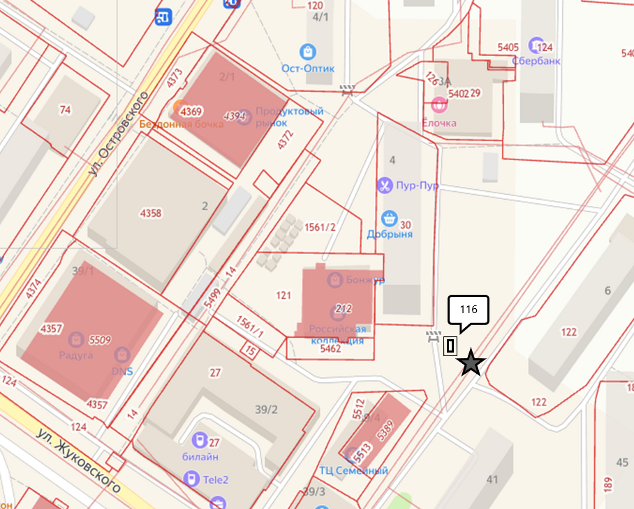 Условные обозначенияУсловные обозначенияместоположение земельного участка: ул. Островского, в районе жилого дома № 4границы земельного участка, занятого нестационарным торговым объектомКоординаты точек в местной системе координат МСК-25границы земельного участка для размещения нестационарного торгового объектапримечание: занято (киоск)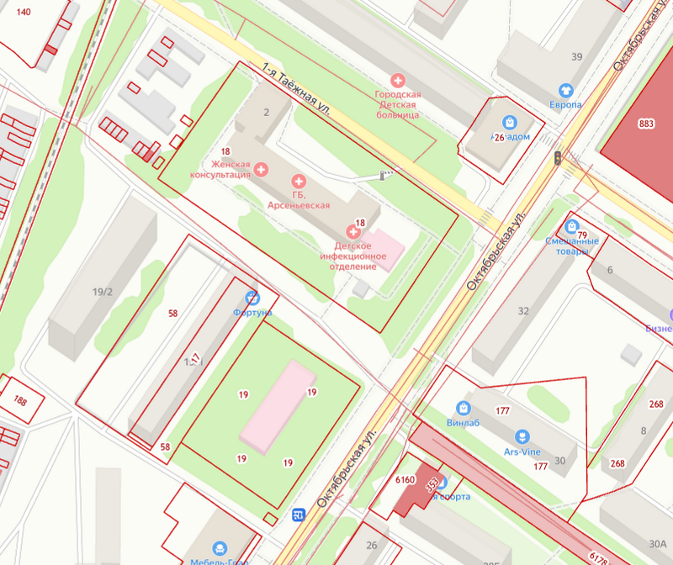 Условные обозначенияУсловные обозначенияместоположение земельного участка: район детской поликлиники  по ул. Октябрьскаяграницы земельного участка, занятого нестационарным торговым объектомКоординаты точек в местной системе координат МСК-25границы земельного участка для размещения нестационарного торгового объектапримечание: занято (лоток - овощи, фрукты)Приложение № 118к Схеме размещения нестационарных объектов торговли на территории Арсеньевского городского округа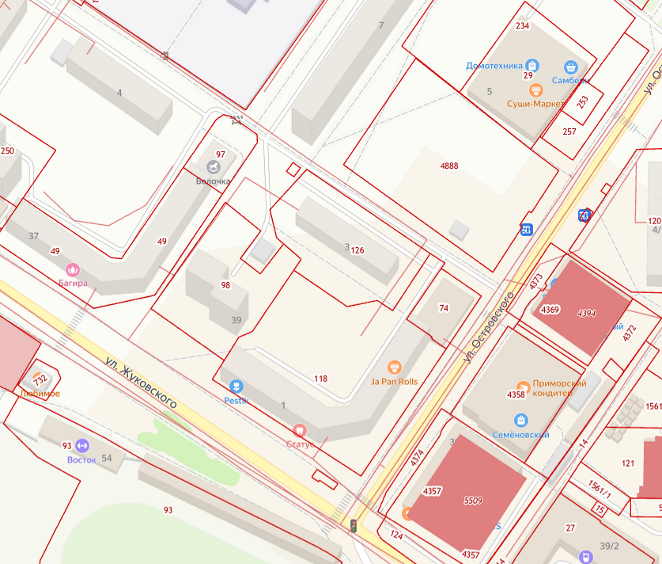 Условные обозначенияУсловные обозначенияУсловные обозначенияУсловные обозначенияместоположение земельного участка: район жилого дома № 3 по             ул. Островскогоместоположение земельного участка: район жилого дома № 3 по             ул. Островскогограницы земельного участка, занятого нестационарным торговым объектомКоординаты точек в местной системе координат МСК-25границы земельного участка, занятого нестационарным торговым объектомКоординаты точек в местной системе координат МСК-25границы земельного участка для размещения нестационарного торгового объектаграницы земельного участка для размещения нестационарного торгового объектапримечание: занято (киоск)примечание: занято (киоск)Приложение № 119к Схеме размещения нестационарных объектов торговли на территории Арсеньевского городского округаПриложение № 119к Схеме размещения нестационарных объектов торговли на территории Арсеньевского городского округаПриложение № 119к Схеме размещения нестационарных объектов торговли на территории Арсеньевского городского округа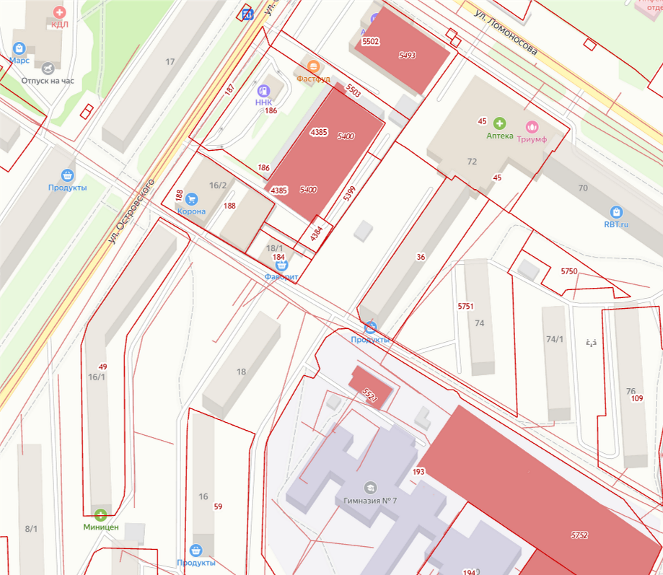 Условные обозначенияУсловные обозначенияУсловные обозначенияместоположение земельного участка: район жилого дома № 18 по             ул. Островскогограницы земельного участка, занятого нестационарным торговым объектомКоординаты точек в местной системе координат МСК-25границы земельного участка для размещения нестационарного торгового объектапримечание: занято (киоск)Приложение № 120к Схеме размещения нестационарных объектов торговли на территории Арсеньевского городского округа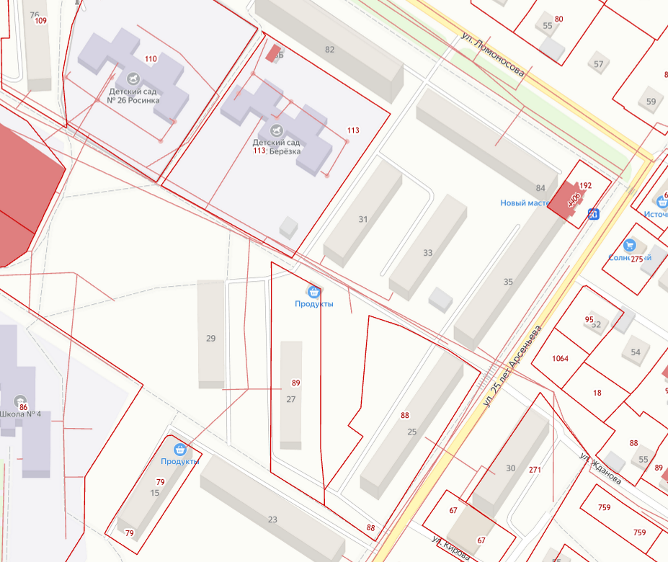 Условные обозначенияУсловные обозначенияУсловные обозначенияместоположение земельного участка: район жилого дома № 27 по             ул. 25 лет Арсеньевуграницы земельного участка, занятого нестационарным торговым объектомКоординаты точек в местной системе координат МСК-25границы земельного участка для размещения нестационарного торгового объектапримечание: занято (киоск)Условные обозначенияУсловные обозначенияместоположение земельного участка: ул. Островского, (территория, прилегающая к ярмарке (с торца павильонов) границы земельного участка, занятого нестационарным торговым объектом Координаты точек в местной системе координат МСК-25 границы земельного участка для размещения нестационарного торгового объектапримечание: занято(лоток)Условные обозначенияУсловные обозначенияместоположение земельного участка:  ул. Ломоносова, территория, прилегающая к кинотеатру «Космос» 
границы земельного участка, занятого сезонным нестационарным торговым объектом Координаты точек в местной системе координат МСК-25 границы земельного участка для размещения сезонного нестационарного торгового объектапримечание: занято павильон (сах. вата, попкорн, сувениры, продукты питания)  Приложение № 123к Схеме размещения нестационарных объектов торговли на территории Арсеньевского городского округа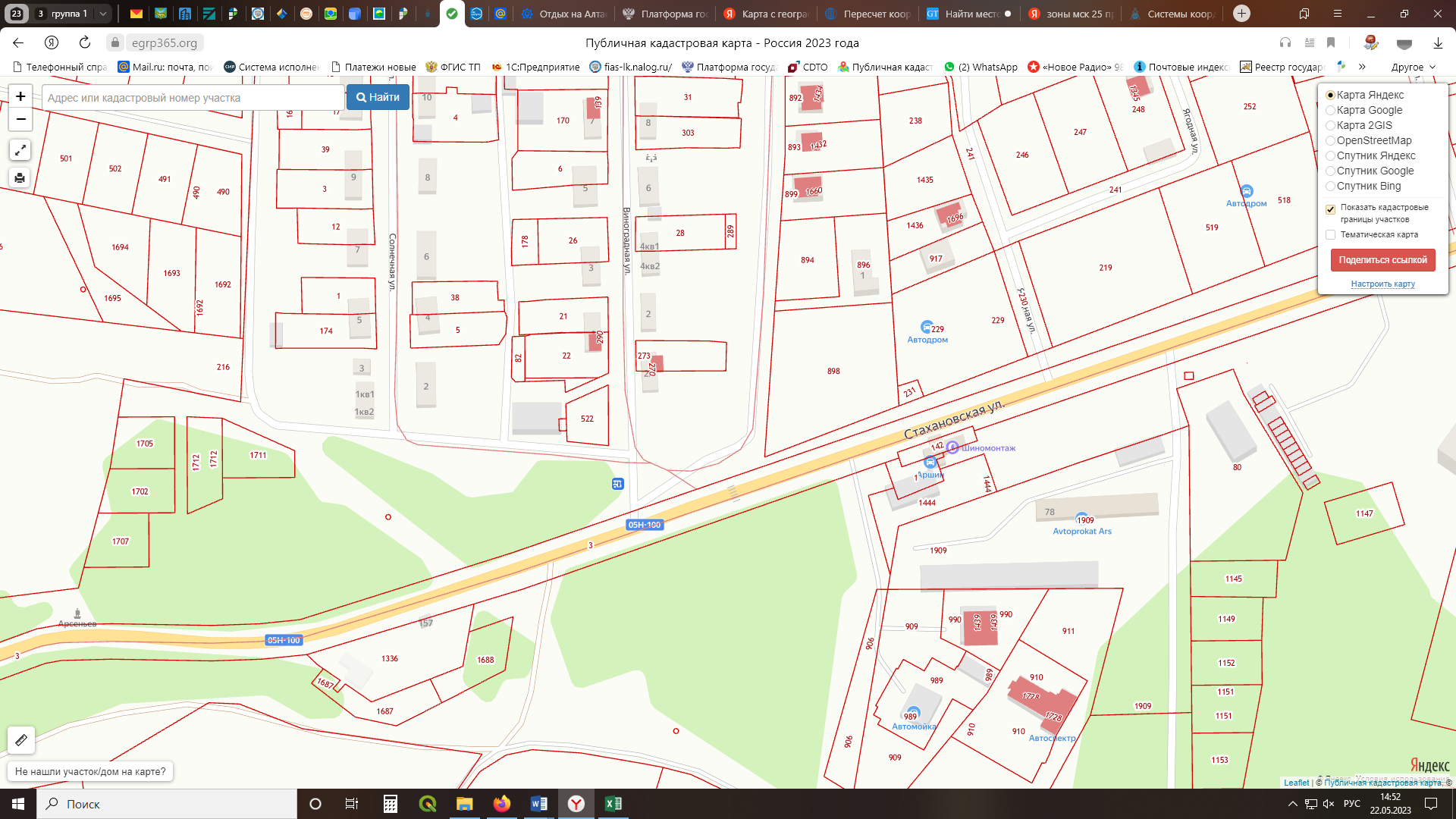 Условные обозначенияУсловные обозначенияУсловные обозначенияместоположение земельного участка: район остановки «Солнечный» по ул. Винограднаяграницы земельного участка, занятого нестационарным торговым объектомКоординаты точек в местной системе координат МСК-25границы земельного участка для размещения нестационарного торгового объектапримечание: занято (павильон)Приложение № 124к Схеме размещения нестационарных объектов торговли на территории Арсеньевского городского округаУсловные обозначенияУсловные обозначенияУсловные обозначенияместоположение земельного участка: район остановки «Солнечный» по ул. Винограднаяграницы земельного участка, занятого нестационарным торговым объектомКоординаты точек в местной системе координат МСК-25границы земельного участка для размещения нестационарного торгового объектапримечание: занято (павильон)                                                                         Приложение № 125                     к Схеме размещения нестационарных объектов торговли на территории        Арсеньевского  городского округа                                                                         Приложение № 125                     к Схеме размещения нестационарных объектов торговли на территории        Арсеньевского  городского округа                                                                         Приложение № 125                     к Схеме размещения нестационарных объектов торговли на территории        Арсеньевского  городского округа                                                                         Приложение № 125                     к Схеме размещения нестационарных объектов торговли на территории        Арсеньевского  городского округа                                                                         Приложение № 125                     к Схеме размещения нестационарных объектов торговли на территории        Арсеньевского  городского округа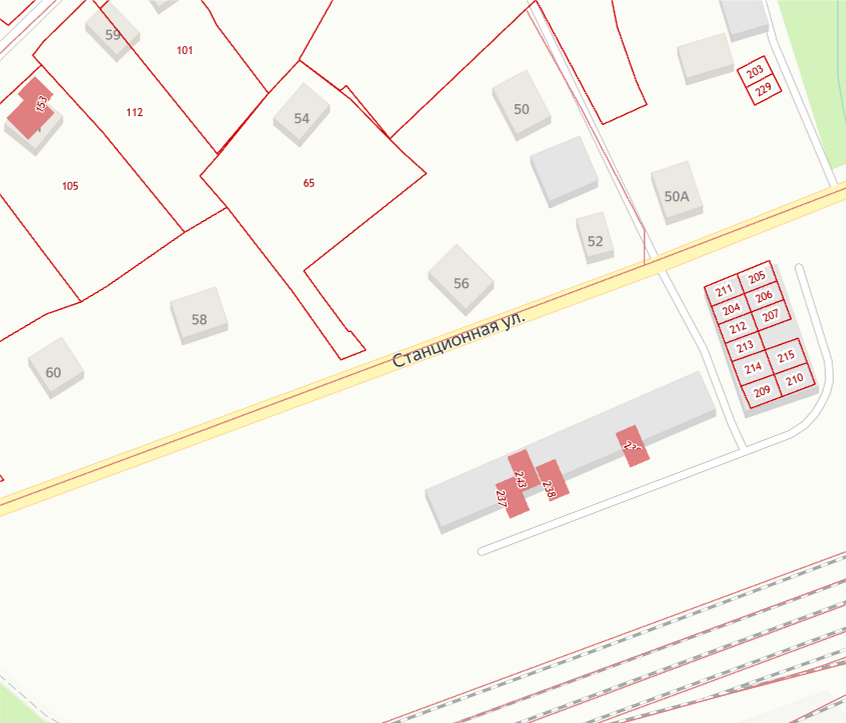 Условные обозначенияУсловные обозначенияУсловные обозначенияместоположение земельного участка: ул. Станционная, район жилого № 52границы земельного участка, занятого нестационарным торговым объектомКоординаты точек в местной системе координат МСК-25границы земельного участка для размещения нестационарного торгового объектапримечание: свободно (павильон)                                                                 Приложение № 126               к Схеме размещения нестационарных объектов торговли на территории                                                            Арсеньевского  городского округа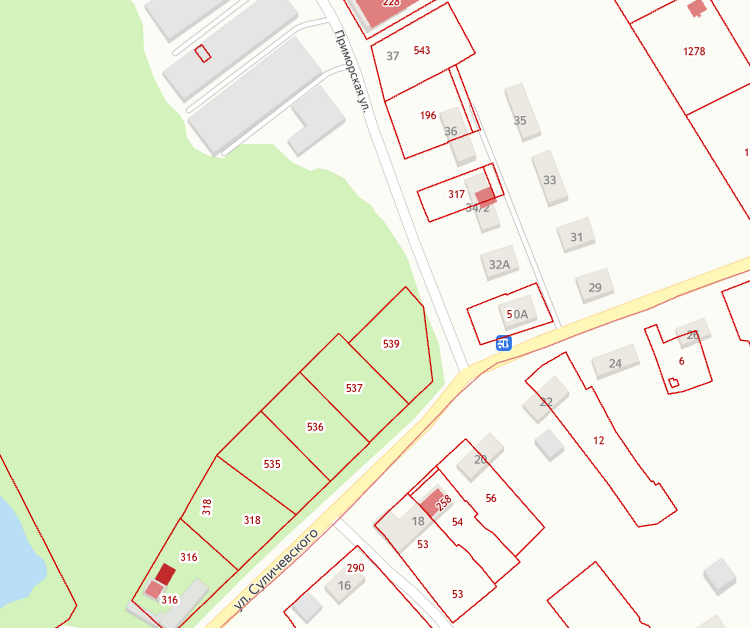 Условные обозначенияУсловные обозначенияУсловные обозначенияместоположение земельного участка: ул. Суличевского, район жилого дома № 34/2границы земельного участка, занятого нестационарным торговым объектомКоординаты точек в местной системе координат МСК-25границы земельного участка для размещения нестационарного торгового объектапримечание: свободно(павильон)                                                        Приложение № 127             к Схеме размещения нестационарных объектов торговли на территории                                                           Арсеньевского   городского округа                                                        Приложение № 127             к Схеме размещения нестационарных объектов торговли на территории                                                           Арсеньевского   городского округа                                                        Приложение № 127             к Схеме размещения нестационарных объектов торговли на территории                                                           Арсеньевского   городского округа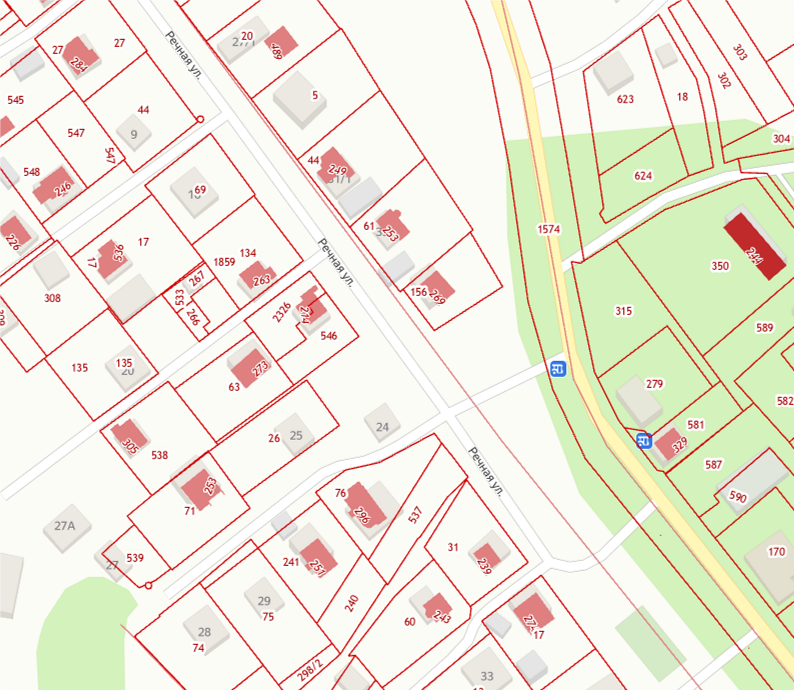 Условные обозначенияУсловные обозначенияУсловные обозначенияместоположение земельного участка: ул. Речная, район жилого дома № 35/1границы земельного участка, занятого нестационарным торговым объектомКоординаты точек в местной системе координат МСК-25границы земельного участка для размещения нестационарного торгового объектапримечание: свободно